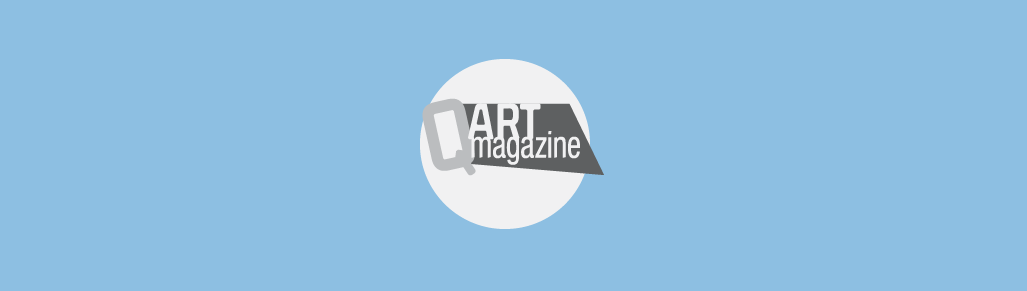 ŞARTLAR VE KOŞULLARQ Art Magazine, İngilizce olarak gönderilecek sergi haberleri, röportajlar ve sanatçı tanıtım yazılarına açıktır. Sanatçılar, küratörler, sanat yazarları ve sanat tarihçiler tarafından gönderilecek bültenlerin içerik sorumluluğu kendilerine aittir.Yayın ücreti 100 TL olarak yayından 7 gün önce ödenecektir.Yayın tarihi sanatçı ile Q Art Space arasında belirlenir ve karşılıklı anlaşılarak ertelenebilir.Yayın talebinde bulunan kişi tüm bu koşulları kabul etmiş sayılır.Q ART MAGAZINE YAYIN TALEP FORMUPublication Request FormAdınız Soyadınız (Your Name and Surname)İletişim Bilgileriniz (Contact Information)Haber Başlığı (Headline)Basın Bülteniniz İçin Giriş Metni (yaklaşık 100 kelime) (Abstract max 100 words)Bağlantı Linkleri (Links to add)Ekler (Attachments): Images as Jpeg or png images and text in Word formatLütfen ekleri bu formla birlikte qartspacegallery@gmail.com adresine gönderiniz.Please send this form with your attachments to qartspacegallery@gmail.com 